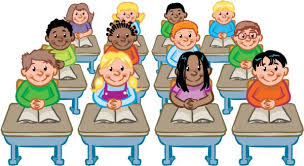 Well done to our children who have worked so hard during the last half term!A warm welcome back from Mrs Payne and I! We hope you had a lovely break, we can’t wait to get going with all the brilliant learning we’ve got planned this term including celebrations. The children have settled back into school wonderfully. 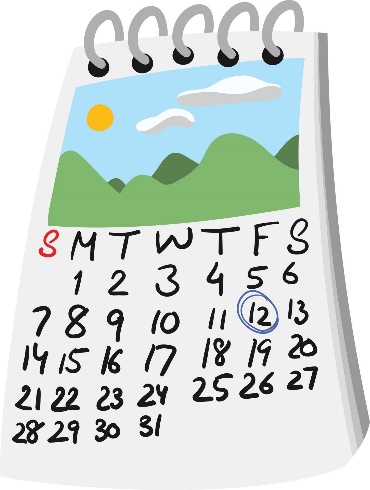 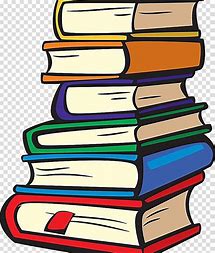 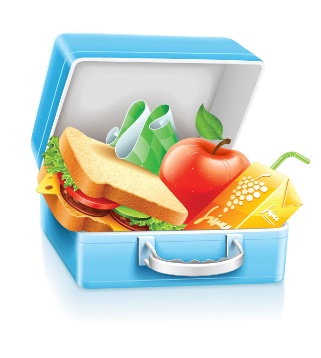 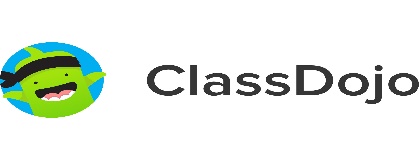 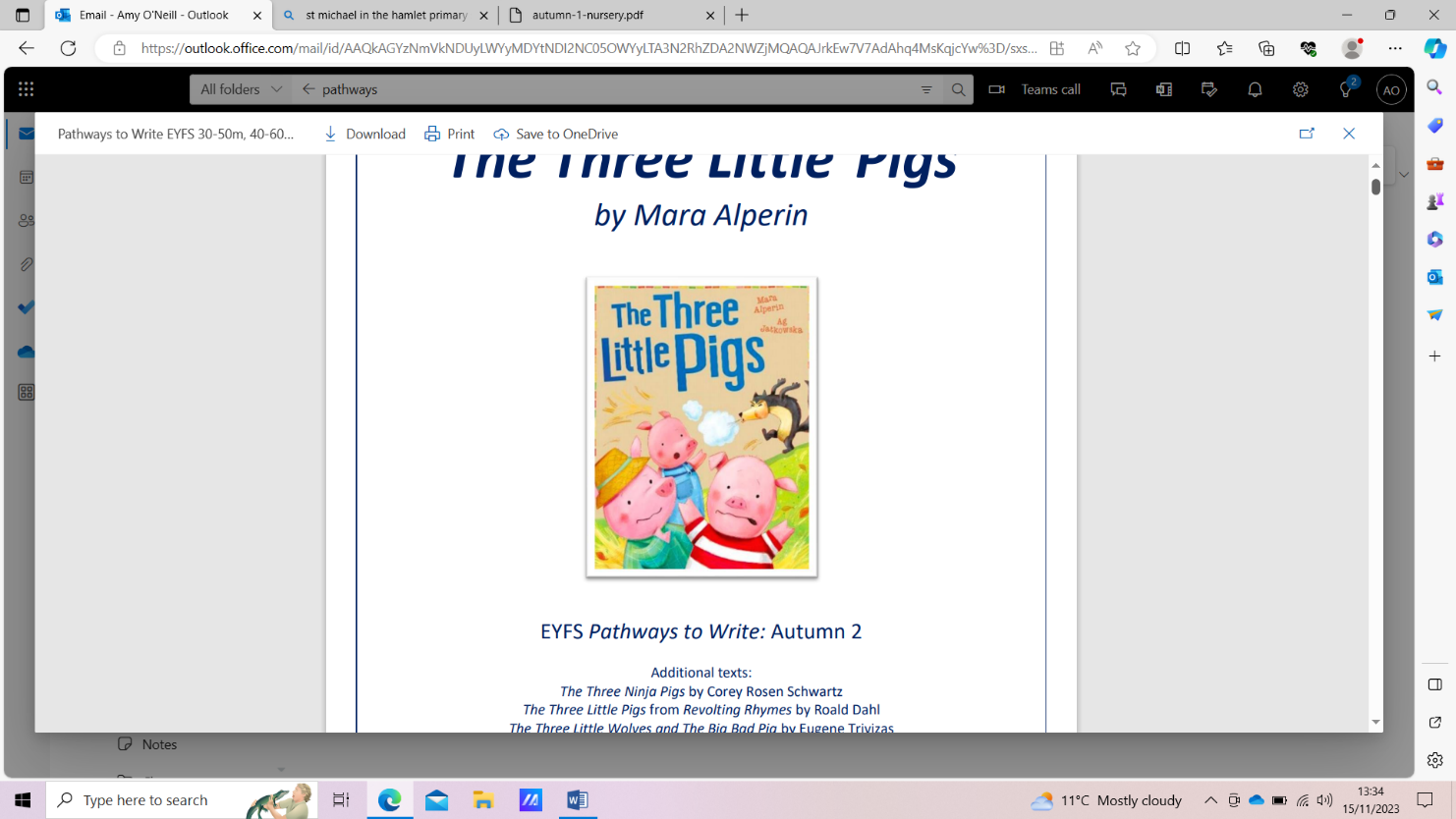 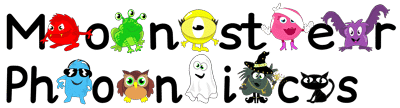 